Części zapasoweProsimy o kontakt z dystrybutorem.Instrukcja użytkowania i kontroli wyposażenia do zabawyUrządzenie należy skontrolować pod kątem prawidłowego działania i bezpieczeństwa, w szczególności podanymi poniżej punktami:Urządzenie należy skontrolować pod kątem prawidłowego działania i bezpieczeństwa, w szczególności podanymi poniżej punktami:Urządzenie należy skontrolować pod kątem prawidłowego działania i bezpieczeństwa, w szczególności podanymi poniżej punktami:Plac zabaw.................................................Data instalacji.............................................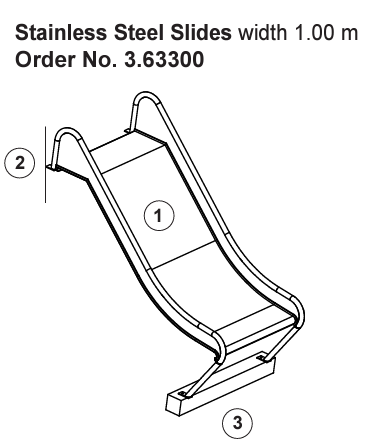 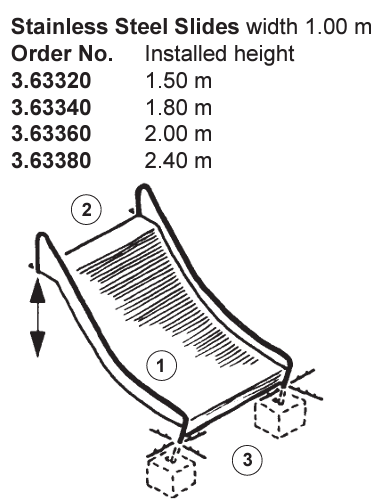 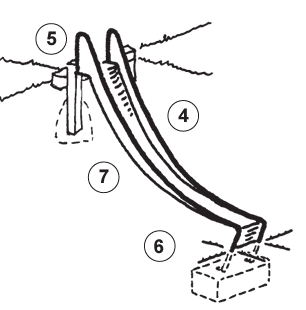 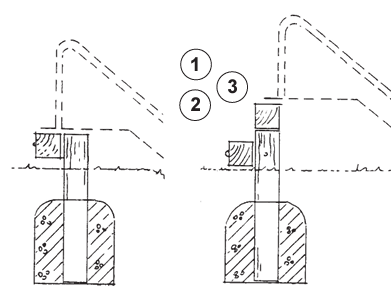 Kontrole zależą od rodzaju sprzętu.Urządzenia z częściami ruchomymi muszą być kontrolowane co najmniej dwa razy w roku, urządzenia statyczne co najmniej raz w roku.Odstępy między pracami konserwacyjnymi i kontrolami zależą zasadniczo od:1. lokalizacji2. użytkowania3. częstotliwości stosowania4. ewentualnego wandalizmuWięcej szczegółów można znaleźć w części "Ogólne" instrukcji obsługi technicznej.Stabilność konstrukcjiUrządzenie przeszło kontrolę: V- tak Lub X- nie UwagiPlac zabaw.................................................Data instalacji.............................................Kontrole zależą od rodzaju sprzętu.Urządzenia z częściami ruchomymi muszą być kontrolowane co najmniej dwa razy w roku, urządzenia statyczne co najmniej raz w roku.Odstępy między pracami konserwacyjnymi i kontrolami zależą zasadniczo od:1. lokalizacji2. użytkowania3. częstotliwości stosowania4. ewentualnego wandalizmuWięcej szczegółów można znaleźć w części "Ogólne" instrukcji obsługi technicznej.Dwa razy w roku należy sprawdzić fundamentowanie pod kątem stabilności konstrukcji i poszczególnych elementów: a. korozji elementów stalowychb. Wytrzymałości kotwiczenia do podłoża (stal , drewno)c. stanu fundamentu betonowego. W celu sprawdzenia powyższych punktów należy odkopać fundament i przeprowadzić ich kontrolę. Plac zabaw.................................................Data instalacji.............................................Kontrole zależą od rodzaju sprzętu.Urządzenia z częściami ruchomymi muszą być kontrolowane co najmniej dwa razy w roku, urządzenia statyczne co najmniej raz w roku.Odstępy między pracami konserwacyjnymi i kontrolami zależą zasadniczo od:1. lokalizacji2. użytkowania3. częstotliwości stosowania4. ewentualnego wandalizmuWięcej szczegółów można znaleźć w części "Ogólne" instrukcji obsługi technicznej.2. Sprawdzić wszystkie śruby, w razie potrzeby dokręcić.Plac zabaw.................................................Data instalacji.............................................Kontrole zależą od rodzaju sprzętu.Urządzenia z częściami ruchomymi muszą być kontrolowane co najmniej dwa razy w roku, urządzenia statyczne co najmniej raz w roku.Odstępy między pracami konserwacyjnymi i kontrolami zależą zasadniczo od:1. lokalizacji2. użytkowania3. częstotliwości stosowania4. ewentualnego wandalizmuWięcej szczegółów można znaleźć w części "Ogólne" instrukcji obsługi technicznej.Stal Urządzenie przeszło kontrolę: V- tak Lub X- nie UwagiPlac zabaw.................................................Data instalacji.............................................Kontrole zależą od rodzaju sprzętu.Urządzenia z częściami ruchomymi muszą być kontrolowane co najmniej dwa razy w roku, urządzenia statyczne co najmniej raz w roku.Odstępy między pracami konserwacyjnymi i kontrolami zależą zasadniczo od:1. lokalizacji2. użytkowania3. częstotliwości stosowania4. ewentualnego wandalizmuWięcej szczegółów można znaleźć w części "Ogólne" instrukcji obsługi technicznej.Czyścić produktami ogólnodostępnymi 
przeznaczonymi do stali nierdzewnej przynajmniej raz w miesiącu. Oprócz walorów estetycznych zapobiegnie to pojawianiu się nalotów. Polecamy: RADIKALIN oraz NIRO SHINENasz serwis zaleca:	Najpierw użyć RADIKALIN (zielony), który czyści powierzchnie wykonane ze stali kwasoodpornej. Najlepiej użyć gąbki lub mikro fibry (szmata bawełniana zostawia smugi). 	Następnie NIRO SHINE (niebieski), który nadaje stali błysk i ładny wygląd, najlepiej użyć papierowy ręcznik.Plac zabaw.................................................Data instalacji.............................................Kontrole zależą od rodzaju sprzętu.Urządzenia z częściami ruchomymi muszą być kontrolowane co najmniej dwa razy w roku, urządzenia statyczne co najmniej raz w roku.Odstępy między pracami konserwacyjnymi i kontrolami zależą zasadniczo od:1. lokalizacji2. użytkowania3. częstotliwości stosowania4. ewentualnego wandalizmuWięcej szczegółów można znaleźć w części "Ogólne" instrukcji obsługi technicznej.Naprawa nie jest wykonywana, nadal użytkować sprzętPlac zabaw.................................................Data instalacji.............................................Kontrole zależą od rodzaju sprzętu.Urządzenia z częściami ruchomymi muszą być kontrolowane co najmniej dwa razy w roku, urządzenia statyczne co najmniej raz w roku.Odstępy między pracami konserwacyjnymi i kontrolami zależą zasadniczo od:1. lokalizacji2. użytkowania3. częstotliwości stosowania4. ewentualnego wandalizmuWięcej szczegółów można znaleźć w części "Ogólne" instrukcji obsługi technicznej.Naprawa nie jest wykonywana, sprzęt jest wyłączany z użytkowania.Plac zabaw.................................................Data instalacji.............................................Kontrole zależą od rodzaju sprzętu.Urządzenia z częściami ruchomymi muszą być kontrolowane co najmniej dwa razy w roku, urządzenia statyczne co najmniej raz w roku.Odstępy między pracami konserwacyjnymi i kontrolami zależą zasadniczo od:1. lokalizacji2. użytkowania3. częstotliwości stosowania4. ewentualnego wandalizmuWięcej szczegółów można znaleźć w części "Ogólne" instrukcji obsługi technicznej.Wszystkie wykonane prace, wszystko jest w porządku.Plac zabaw.................................................Data instalacji.............................................Kontrole zależą od rodzaju sprzętu.Urządzenia z częściami ruchomymi muszą być kontrolowane co najmniej dwa razy w roku, urządzenia statyczne co najmniej raz w roku.Odstępy między pracami konserwacyjnymi i kontrolami zależą zasadniczo od:1. lokalizacji2. użytkowania3. częstotliwości stosowania4. ewentualnego wandalizmuWięcej szczegółów można znaleźć w części "Ogólne" instrukcji obsługi technicznej.Konserwacja przeprowadzona przez: Data......................................................................................